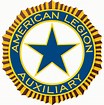 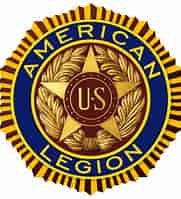 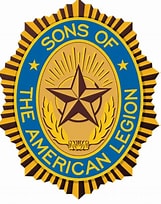 American Legion Post 315 Golf Scramble Saturday, August 20, 2022Registration 7:30 am 9:00 am ShotgunHills’ Heart of the Lakes Golf Course500 Case Road, Brooklyn, MI 49230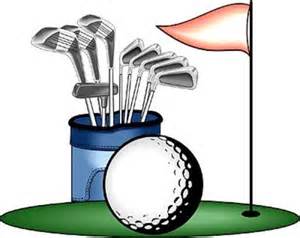 $80 a person - $320 per 4-some (All Welcome)4 Person ScrambleIncludes 18 holes, cart, hot dog at the Turn50/50 & SkinsProceeds go to the American Legion Ritual Team and Local Veterans                      Hole Sponsorship $100 - Sign w/Name or Business at a holeFor more information or RSVP contact Lori Booth-517-474-2097 or Scott Elliott 734-474-2714******************************************************************Mail in payment by August 1, 2022 payable to American Legion Auxiliary Unit 315 to:Lori Booth, 3141 Matthews St, Jackson, MI  49203 Team Members: Captain			  w/phone								